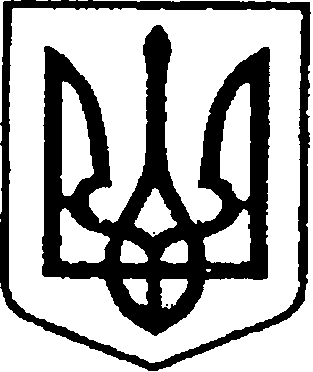 УКРАЇНАЧЕРНІГІВСЬКА ОБЛАСТЬН І Ж И Н С Ь К А  М І С Ь К А  Р А Д А____10 сесія VIII скликанняР І Ш Е Н Н Явід «03» червня 2021р.			м. Ніжин				№44-10/2021Про передачу на балансовий облік майнаВідповідно до статей 26, 42, 59, 60, 73 Закону України “Про місцеве самоврядування в Україні”, Положення про порядок закріплення майна, що є комунальною власністю територіальної громади міста Ніжина, за підприємствами, установами,  організаціями на правах господарського відання або оперативного управління та типових договорів, затвердженого рішенням Ніжинської міської ради від 03 травня 2017 року  №49-23/2017, Регламенту Ніжинської міської ради Чернігівської області, затвердженого рішенням Ніжинської міської ради від 27 листопада 2020 року №3-2/2020, з метою функціонального покращення роботи і доступності до веб — порталу «Відкритий бюджет», міська рада вирішила:1. Зняти з балансового обліку виконавчого комітету Ніжинської міської ради Чернігівської області індивідуально визначене майно та передати його на баланс Фінансового управління Ніжинської міської ради Чернігівської області згідно з додатком 1.2. Балансоутримувачам здійснити приймання - передачу майна у місячний термін.3. Начальнику відділу з питань організації діяльності Ніжинської міської ради Чернігівської області та її виконавчого комітету (Доля О.В.) забезпечити оприлюднення даного рішення протягом п’яти робочих днів з дня його прийняття шляхом розміщення на офіційному веб-сайті Ніжинської міської ради.4. Організацію виконання даного рішення покласти на заступника міського голови з питань діяльності виконавчих органів ради Смагу С.С. 5. Контроль за виконанням рішення покласти на постійну депутатську комісію міської ради з питань соціально-економічного розвитку, підприємництва, інвестиційної діяльності, бюджету та фінансів (голова комісії Мамедов В.Х.).Міський голова								Олександр КОДОЛАПЕРЕЛІКіндивідуально визначеного майна, що знімається з балансу виконавчого комітету Ніжинської міської ради Чернігівської області та передається на баланс Фінансового управління Ніжинської міської ради Чернігівської областіНачальник відділу бухгалтерського обліку апарату виконавчого комітету Ніжинської міської ради —головний бухгалтер								Н. ЄФІМЕНКО№ з/пНайменування майнаКіль-кістьОдиниця виміруПервісна вартість, грн.Знос1Програмне забезпечення та авторські права веб — порталу «Відкритий бюджет» (budget-nizhyn.org)1шт.221400,0088560,00